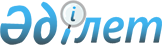 Маңғыстау облысы әкімдігінің "Жергілікті маңызы бар мемлекеттік табиғи қаумалдарын құру туралы" 2015 жылғы 27 ақпандағы № 53 қаулысына өзгеріс енгізу туралыМаңғыстау облысы әкімдігінің 2022 жылғы 28 қыркүйектегі № 183 қаулысы. Қазақстан Республикасының Әділет министрлігінде 2022 жылғы 7 қазанда № 30073 болып тіркелді
      Маңғыстау облысының әкімдігі ҚАУЛЫ ЕТЕДІ:
      1. Маңғыстау облысы әкімдігінің "Жергілікті маңызы бар мемлекеттік табиғи қаумалдарын құру туралы" 2015 жылғы 27 ақпандағы № 53 қаулысына (Нормативтік құқықтық актілерді тіркеу тізілімінде № 2658 болып тіркелген) мынадай өзгеріс енгізілсін:
      2-тармақ жаңа редакцияда жазылсын:
      "2. "Тасорпа", "Жабайұшқан", "Адамтас", "Манашы" мемлекеттік табиғи қаумалдары Маңғыстау облысының табиғи ресурстар және табиғат пайдалануды реттеу басқармасының "Қызылсай" мемлекеттік өңірлік табиғи паркі" коммуналдық мемлекеттік мекемесінің қарамағына және "Көлеңкелі", "Есет" мемлекеттік табиғи қаумалдары Маңғыстау облысының табиғи ресурстар және табиғат пайдалануды реттеу басқармасының Бейнеу ормандар және жануарлар дүниесін қорғау жөніндегі коммуналдық мемлекеттік мекемесінің қарамағына берілсін".
      2. "Маңғыстау облысының табиғи ресурстар және табиғат пайдалануды реттеу басқармасы" мемлекеттік мекемесі осы қаулының Қазақстан Республикасы Әділет министрлігінде мемлекеттік тіркелуін және Маңғыстау облысы әкімдігінің интернет-ресурсында орналастырылуын қамтамасыз етсін.
      3. Осы қаулы оның алғашқы ресми жарияланған күнінен кейін күнтізбелік он күн өткен соң қолданысқа енгізіледі.
      "КЕЛІСІЛДІ"
      Қазақстан Республикасы Экология, 
      геология және табиғи ресурстар 
      министрлігінің Орман шаруашылығы 
      және жануарлар дүниесі комитеті
					© 2012. Қазақстан Республикасы Әділет министрлігінің «Қазақстан Республикасының Заңнама және құқықтық ақпарат институты» ШЖҚ РМК
				
      Маңғыстау облысының әкімі 

Н. Ногаев
